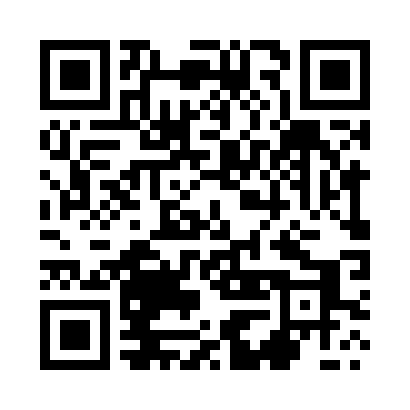 Prayer times for Iwonie, PolandMon 1 Apr 2024 - Tue 30 Apr 2024High Latitude Method: Angle Based RulePrayer Calculation Method: Muslim World LeagueAsar Calculation Method: HanafiPrayer times provided by https://www.salahtimes.comDateDayFajrSunriseDhuhrAsrMaghribIsha1Mon4:196:1912:485:157:199:112Tue4:166:1612:485:167:209:133Wed4:136:1412:475:177:229:154Thu4:106:1212:475:197:249:185Fri4:076:0912:475:207:259:206Sat4:046:0712:475:217:279:227Sun4:016:0512:465:227:299:258Mon3:586:0312:465:247:309:279Tue3:556:0012:465:257:329:2910Wed3:525:5812:465:267:349:3211Thu3:495:5612:455:277:359:3412Fri3:465:5412:455:287:379:3713Sat3:435:5212:455:297:399:3914Sun3:405:4912:445:307:419:4215Mon3:375:4712:445:327:429:4416Tue3:345:4512:445:337:449:4717Wed3:315:4312:445:347:469:4918Thu3:275:4112:445:357:479:5219Fri3:245:3912:435:367:499:5520Sat3:215:3712:435:377:519:5721Sun3:185:3412:435:387:5210:0022Mon3:145:3212:435:397:5410:0323Tue3:115:3012:435:407:5610:0624Wed3:075:2812:425:427:5710:0925Thu3:045:2612:425:437:5910:1126Fri3:015:2412:425:448:0110:1427Sat2:575:2212:425:458:0210:1728Sun2:545:2012:425:468:0410:2029Mon2:505:1812:425:478:0610:2330Tue2:465:1612:415:488:0710:27